９　人事院勧告の概要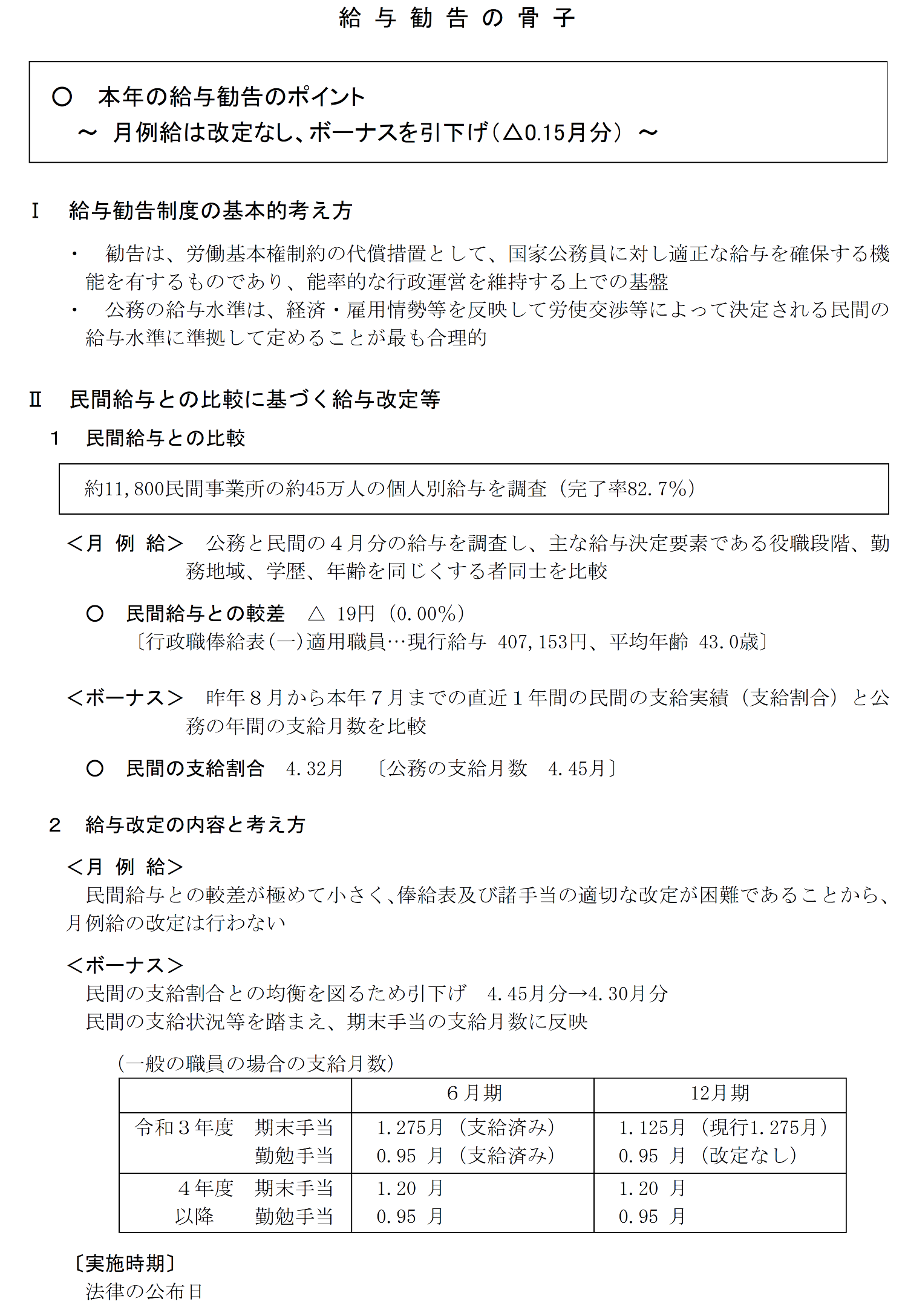 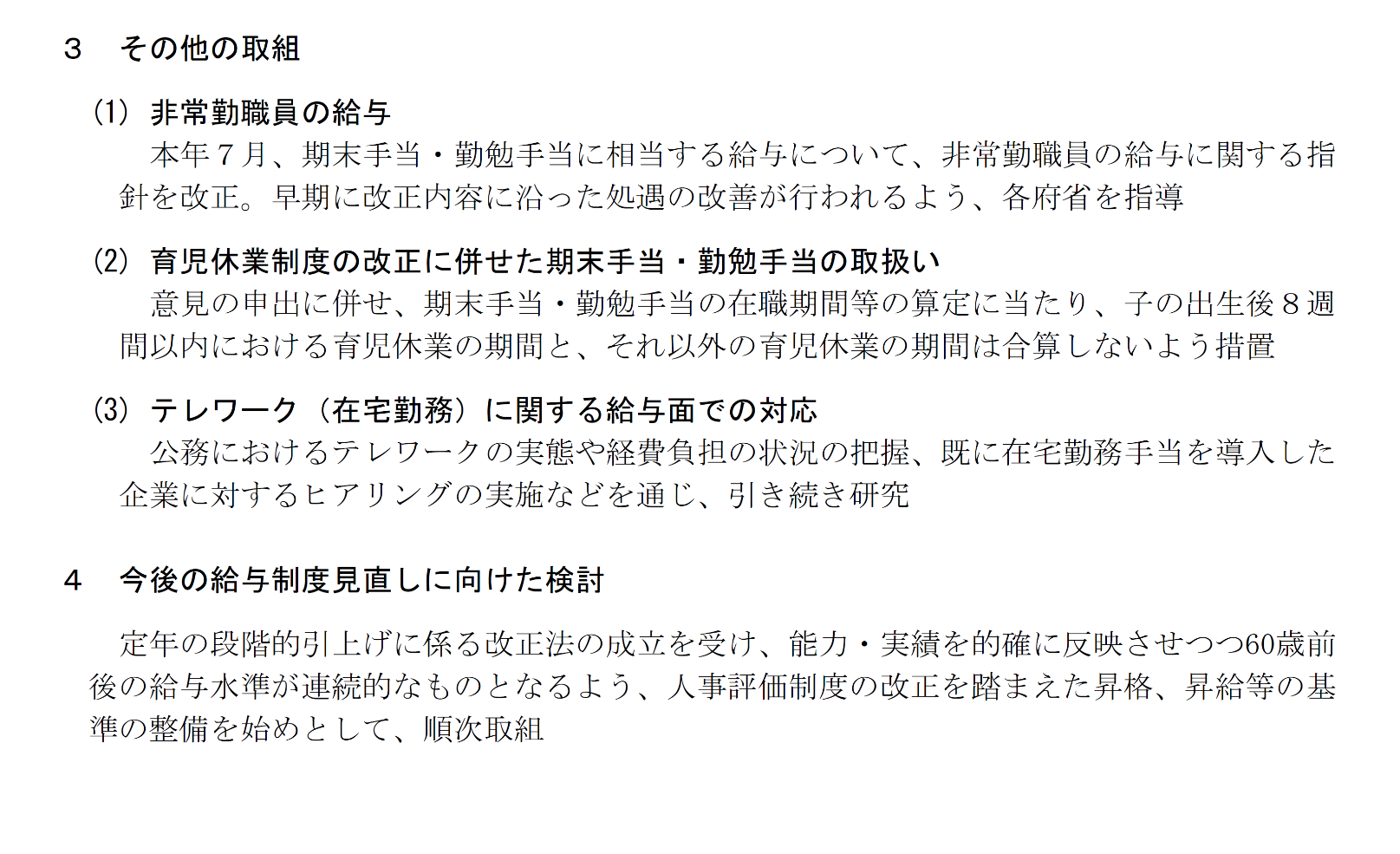 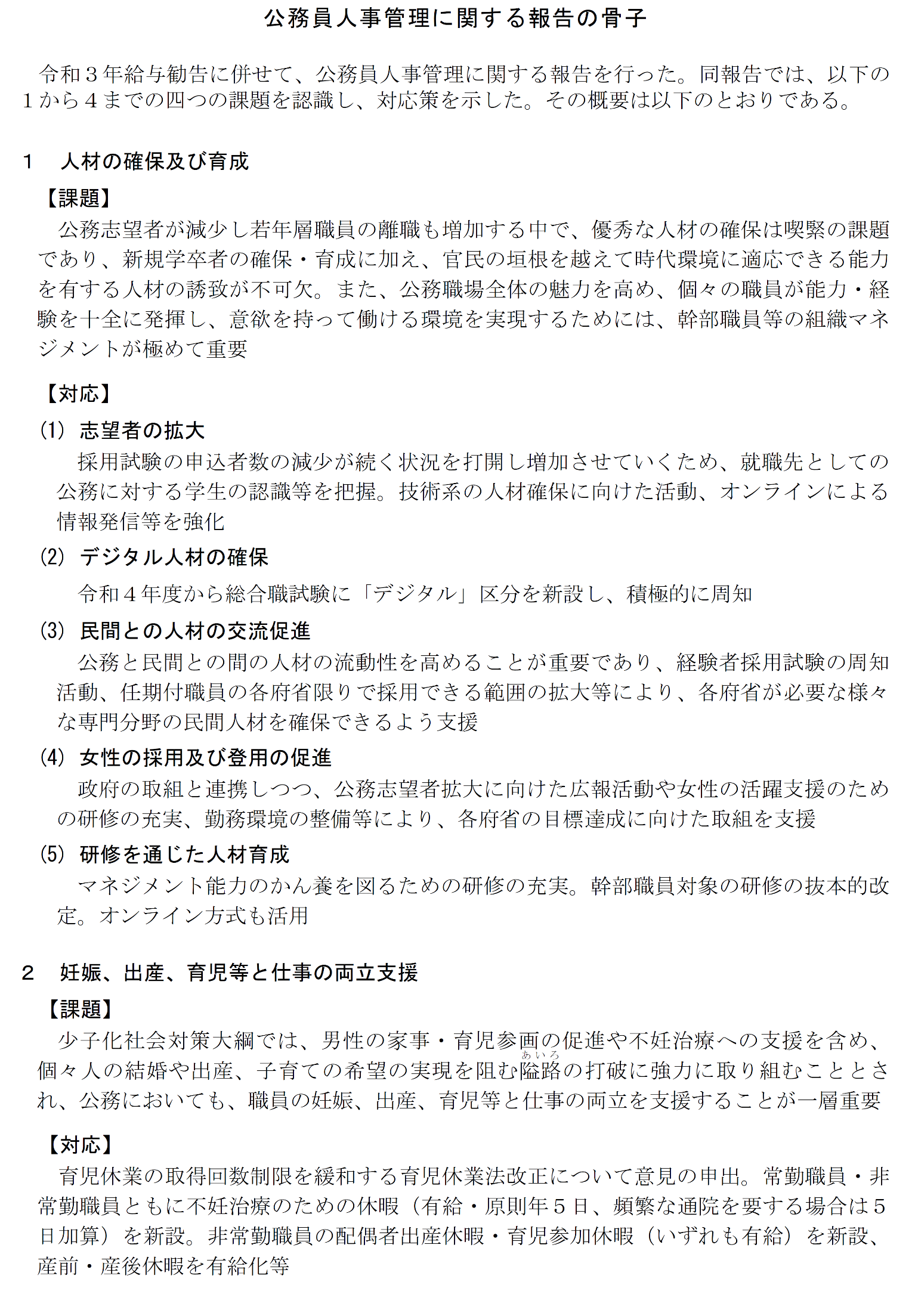 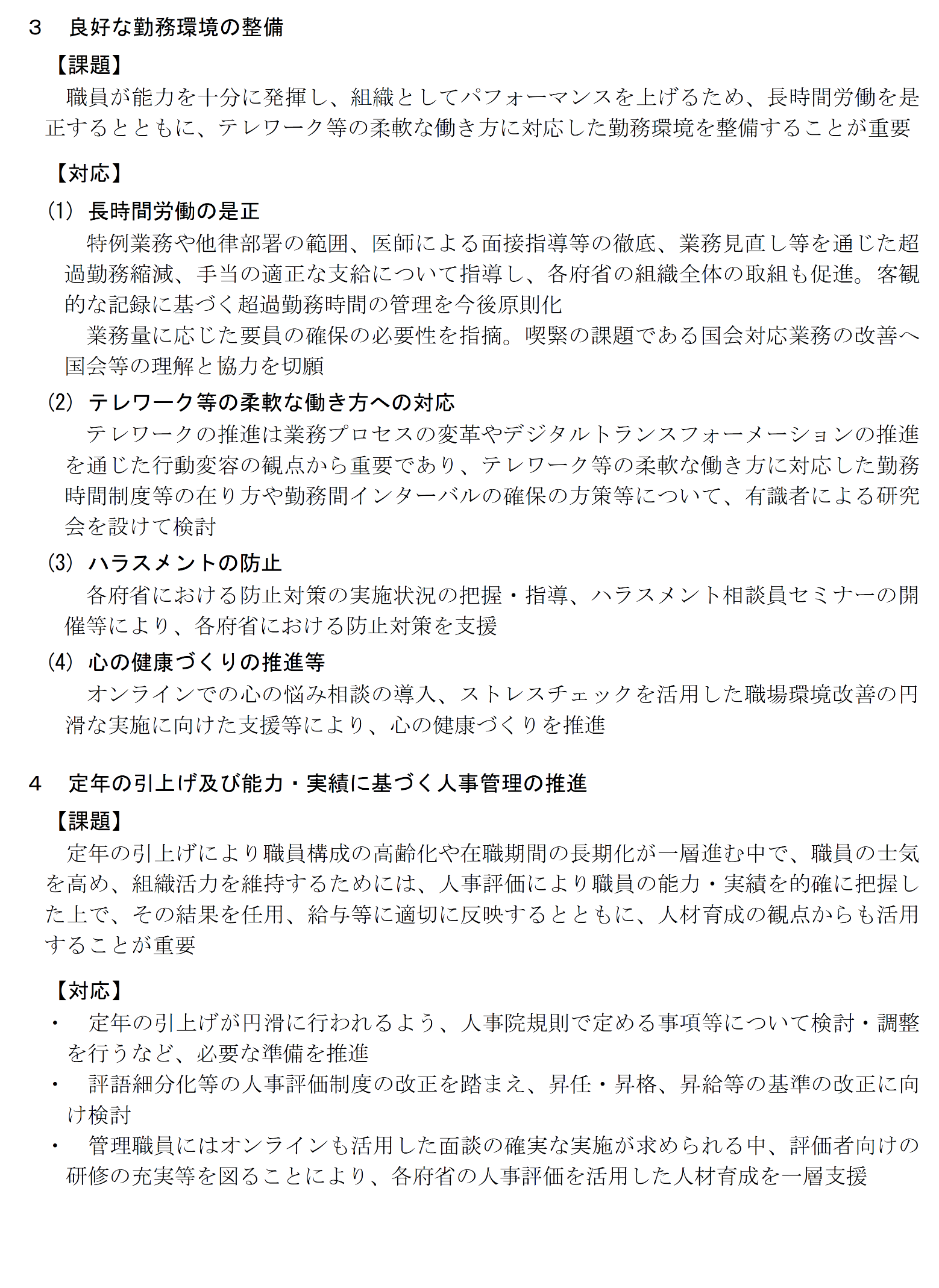 